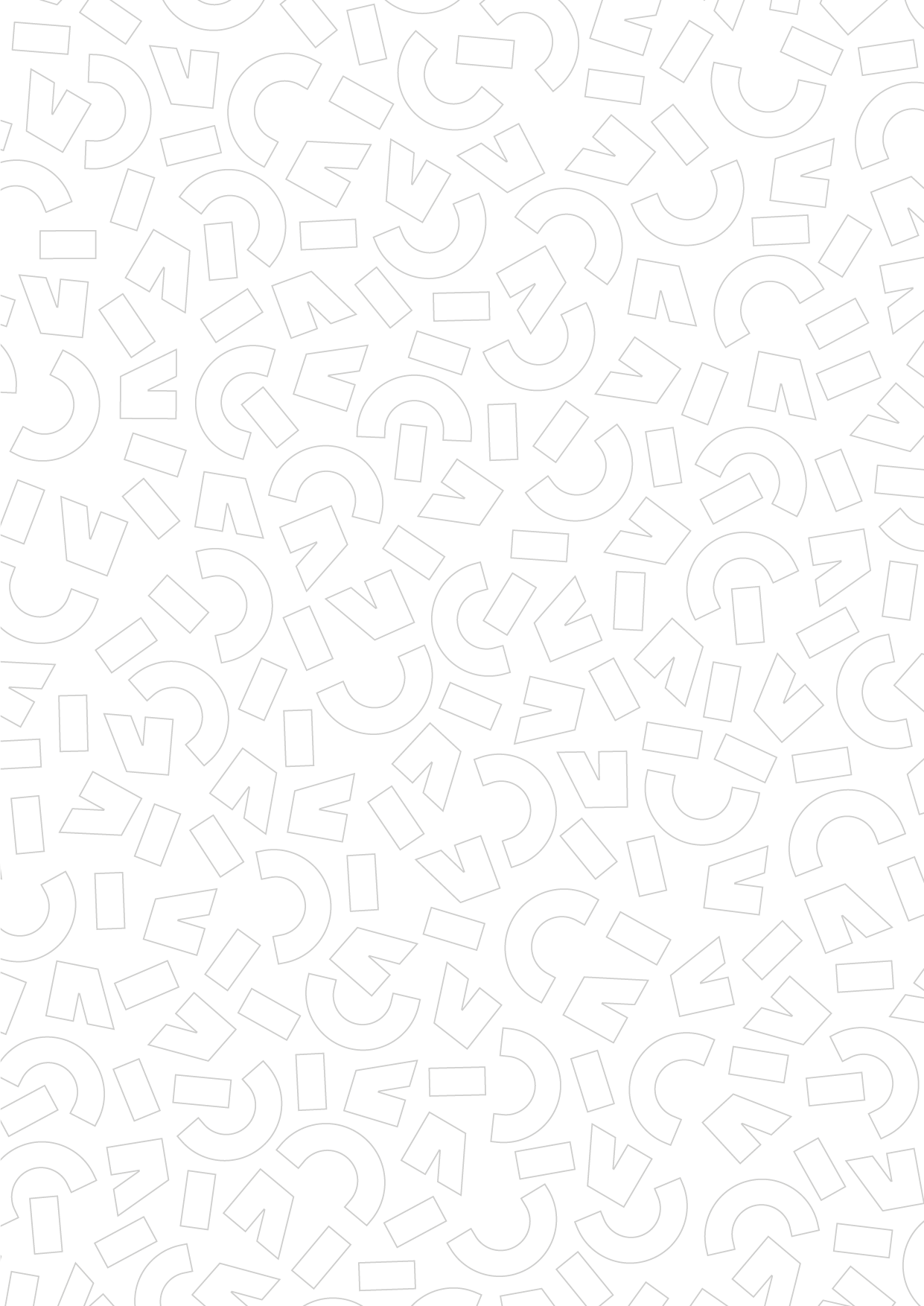 IntroductionObjectif(s) du (des) enseignant(s) vis-à-vis de l’EEEInformations généralesRappeler ici les faits saillants du processus EEE :Evaluation dans un cadre institutionnelTaux de retour observé sur le coursEtc…Points positifs et propositions d’évolution soulignés par les étudiantsUn processus EEE permet d’identifier les éléments positifs qui pourront être maintenus et mutualisés et les pistes d’amélioration au sein du cours. Il est important de pouvoir montrer aux étudiants que les pistes soulevées sont entendues par l’enseignant qu’elles génèrent ou non des actions.Actions de développementIl est important de valoriser auprès de tous les  étudiants, même ceux qui n’ont pas participés, comment l’enseignant  s’est emparé des résultats, quelles transformations il envisage suite à leurs retours et les explications de certains choix (par exemple pour les pistes proposées qui ne seront pas  modifiées). De cette manière les étudiants pourront percevoir l’importance de leur implication dans le processus et cela contribue à maintenir et développer le dialogue et les échanges de toutes les parties prenantes.